危険性又は有害性の特定標準モデル元請確認欄作 業 名Ｌ型Ｕ型側溝作業使用設備・機械・油圧ショベル（バックホウ）・ランマ、プレート・発電機・照明機器・ダンプトラック施工会社名使用工具・機器・スコップ・玉掛用具・サンダー・電動のこ・バイブレーター工　法　等安全設備・保護具・保護帽・保護メガネ・保護手袋・防振手袋・反射チョッキ・安全靴・単管・バリケード・カラーコーン・安全標識板工　事　名使用資材・型枠ベニヤ・路盤用砕石・モルタル・二次製品（Ｕ型側溝・Ｌ型側溝）作業期間令和　　年　　月　　日 ～ 令和　　年　　月　　日作業に必要な資格と配置予定者・移動式クレーン運転士：・車両系建設機械（整地・運搬・積込み用及び掘削用）運転技能講習修了者：・玉掛け技能講習修了者：・大型自動車運転免許者：担当職長名作業に必要な資格と配置予定者・移動式クレーン運転士：・車両系建設機械（整地・運搬・積込み用及び掘削用）運転技能講習修了者：・玉掛け技能講習修了者：・大型自動車運転免許者：作成年月日令和　　年　　月　　日作成施工会社・関係者周知記録（サイン）令和　　年　　月　　日改訂年月日令和　　年　　月　　日改訂施工会社・関係者周知記録（サイン）令和　　年　　月　　日作成責任者打合せ事項確認事項等評価危険有害要因の評価基準危険度６抜本的な対応が必要５５即座に対策が必要４４何らかの対策が必要３３現時点で対策の必要なし２２極めて小さい（受け入れ可能）１安全対策の評価効　果実現性効　果実現性大中小安全対策の評価効　果実現性効　果実現性大中小安全対策の評価効　果実現性効　果実現性３２１安全対策の評価困　難３６５４安全対策の評価努力すれば可能２５４３安全対策の評価可　能１４３２評価危険有害要因の評価基準危険度６極めて大きい（受け入れ不可能）５５かなり大きい（受け入れ不可能）４４中程度（受け入れ可能）３３小さい(許容範囲内)２２極めて小さい（受け入れ可能）１危険の見積り重大性可能性重大性可能性極めて重大(死亡・障害)重　大大けが(休業４日以上)軽微打撲・切傷(休業３日以下)危険の見積り重大性可能性重大性可能性極めて重大(死亡・障害)重　大大けが(休業４日以上)軽微打撲・切傷(休業３日以下)危険の見積り重大性可能性重大性可能性３２１危険の見積り発生の確率は高い（半年に１回程度）３６５４危険の見積り時々発生する（２～３年に１回程度）２５４３危険の見積り発生の確率は低い（５年以上に１回程度）１４３２作業工程作業の順序危険性又は有害性の特定危険の見積り危険の見積り危険の見積り危険の見積りリスク低減措置危険性又は有害性に接する人安全対策の評価安全対策の評価安全対策の評価安全対策の評価備　　　考作業工程作業の順序危険性又は有害性の特定可能性重大性評　価危険度リスク低減措置危険性又は有害性に接する人実効性効　果評　価危険度備　　　考１　準備・作業開始前の安全ミーティング１）準備運動・体調不良・健康状態を確認する作業者１　準備・作業開始前の安全ミーティング２）朝礼・作業者配置・ＫＹＫ（危険予知の活動）・作業内容・作業手順・作業方法・合図方法の未確認・作業内容・作業手順・作業方法・合図方法の周知をする職長１　準備・作業開始前の安全ミーティング２）朝礼・作業者配置・ＫＹＫ（危険予知の活動）・高齢者、新規入場者、作業未熟者の災害・高齢者、新規入場者等に配慮し適正配置する職長１　準備・作業開始前の安全ミーティング２）朝礼・作業者配置・ＫＹＫ（危険予知の活動）・無資格作業による災害・有資格者の確認及び配置をする職長・作業開始前点検１）工具、保護具の点検・工具等使用中に破損・破損、汚損の点検・確認する工具等使用者・作業開始前点検２）機器、機械設備の点検・故障、破損による災害誘発・点検表による点検・確認・記録をする作業者オペレーター・作業開始前点検３）持ち場、周囲の点検・倒壊、崩壊災害・地山、足場等周辺状況の点検・確認・記録をする作業主任者・作業開始前点検４）安全設備の点検・一時撤去・移動・変更後の未復旧による災害・通路等安全設備を確認する職長・作業開始前点検４）安全設備の点検・一時撤去・移動・変更後の未復旧による災害・一時撤去・移動・変更の周知をする職長・作業開始前点検５）作業帯設置・第三者進入による災害・ガードマンを配置する職長・資材、機材・車両等搬入１）搬入場所の確認・指示・置き方等の不適による荷崩れ・地盤、枕材等を確認する職長・資材、機材・車両等搬入１）搬入場所の確認・指示・搬入場所が不適による作業障害・作業区域を明確にし、周知する職長・資材、機材・車両等搬入２）資材検収、機械器具・車両等持込時点検・規格外品による危険誘発・規格外品の搬入・持込み・受領を禁止する職長・資材、機材・車両等搬入２）資材検収、機械器具・車両等持込時点検・整備不良による危険誘発・整備不良の機器の使用禁止職長・資材、機材・車両等搬入２）資材検収、機械器具・車両等持込時点検・整備不良による危険誘発・点検表による点検の実施をする運転者・資材、機材・車両等搬入３）機械・設備の据付け・設置・据付け・設置位置が不適による危険誘発・据付け及び設置場所の確認をする職長・資材、機材・車両等搬入３）機械・設備の据付け・設置・据付け・設置方法が不適による危険誘発・据付け及び設置方法の確認をする職長・資材、機材・車両等搬入３）機械・設備の据付け・設置・据付け・設置時に接触・激突・落下・はさまれ等・作業指揮者又は職長の直接指揮による作業をする職長作業工程作業の順序危険性又は有害性の特定危険の見積り危険の見積り危険の見積り危険の見積りリスク低減措置危険性又は有害性に接する人安全対策の評価安全対策の評価安全対策の評価安全対策の評価備　　　考作業工程作業の順序危険性又は有害性の特定可能性重大性評　価危険度リスク低減措置危険性又は有害性に接する人実効性効　果評　価危険度備　　　考２　掘削・丁張り１）路床掘削・重機等と接触・機械の直前、直後の横断禁止を守る全員路床整正及び残土積込み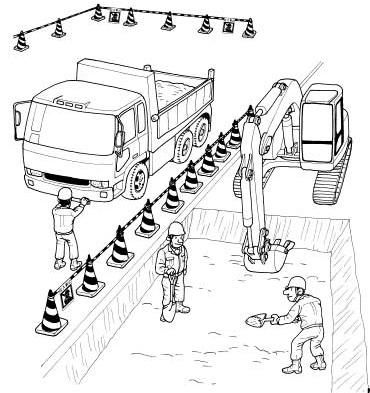 路盤材敷均し・ランマ、プレートによる転圧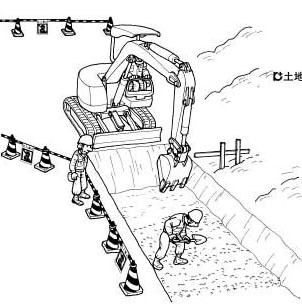 ２　掘削・丁張り１）路床掘削・油圧ショベル（バックホウ）の横転・キャタピラーを掘削面に向けるオペレーター路床整正及び残土積込み路盤材敷均し・ランマ、プレートによる転圧２　掘削・丁張り２）掘削残土積込み・土砂がバケットから落ちて被災・旋回範囲内の立入禁止措置をする職長路床整正及び残土積込み路盤材敷均し・ランマ、プレートによる転圧２　掘削・丁張り２）掘削残土積込み・油圧ショベル（バックホウ）の転倒・傾斜地の旋回禁止を守るオペレーター路床整正及び残土積込み路盤材敷均し・ランマ、プレートによる転圧２　掘削・丁張り２）掘削残土積込み・油圧ショベル（バックホウ）の転倒・積込み作業は平坦地で行う職長路床整正及び残土積込み路盤材敷均し・ランマ、プレートによる転圧２　掘削・丁張り２）掘削残土積込み・油圧ショベル（バックホウ）に接触・立入禁止箇所に入らない作業者路床整正及び残土積込み路盤材敷均し・ランマ、プレートによる転圧２　掘削・丁張り２）掘削残土積込み・油圧ショベル（バックホウ）の油圧ホース破損による操作不能・作業開始前点検を実施するオペレーター路床整正及び残土積込み路盤材敷均し・ランマ、プレートによる転圧２　掘削・丁張り３）掘削残土搬出・過積載による残土の飛散・過積載厳禁とシート養生を守るオペレーター運転者路床整正及び残土積込み路盤材敷均し・ランマ、プレートによる転圧２　掘削・丁張り３）掘削残土搬出・交通災害・安全運転を励行する運転者路床整正及び残土積込み路盤材敷均し・ランマ、プレートによる転圧２　掘削・丁張り４）掘削路床整正・ダンプトラック、油圧ショベル（バックホウ）の路肩から転落・誘導者の配置をする職長路床整正及び残土積込み路盤材敷均し・ランマ、プレートによる転圧２　掘削・丁張り４）掘削路床整正・ダンプトラック、油圧ショベル（バックホウ）の接触・作業区分の明確化をはかる職長路床整正及び残土積込み路盤材敷均し・ランマ、プレートによる転圧２　掘削・丁張り５）掘削路床転圧・ランマによる接触・転圧帯立入禁止の措置及び周知をする職長路床整正及び残土積込み路盤材敷均し・ランマ、プレートによる転圧２　掘削・丁張り５）掘削路床転圧・ランマ使用時の転倒・誘導者を配置する職長路床整正及び残土積込み路盤材敷均し・ランマ、プレートによる転圧２　掘削・丁張り６）掘削作業終了・機械の坂道放置による滑動・終業点検、歯止めの設置をするオペレーター運転者路床整正及び残土積込み路盤材敷均し・ランマ、プレートによる転圧３　下層基礎１）路盤材搬入・ダンプトラックと接触・バック時、誘導者の配置をする職長路床整正及び残土積込み路盤材敷均し・ランマ、プレートによる転圧３　下層基礎１）路盤材搬入・ダンプトラックと接触・立入禁止措置をする職長路床整正及び残土積込み路盤材敷均し・ランマ、プレートによる転圧３　下層基礎１）路盤材搬入・ダンプトラックと接触・誘導者を配置する職長路床整正及び残土積込み路盤材敷均し・ランマ、プレートによる転圧３　下層基礎２）路盤材敷均し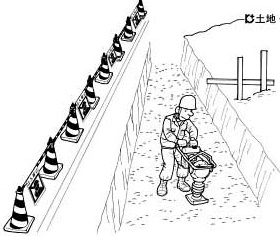 ・ダンプトラック、油圧ショベル（バックホウ）と接触・立入禁止措置をする職長路床整正及び残土積込み路盤材敷均し・ランマ、プレートによる転圧３　下層基礎２）路盤材敷均し・ダンプトラック、油圧ショベル（バックホウ）と接触・誘導者の配置をする職長路床整正及び残土積込み路盤材敷均し・ランマ、プレートによる転圧３　下層基礎２）路盤材敷均し・路肩からダンプトラック、油圧ショベル（バックホウ）が転落・誘導者を配置する職長路床整正及び残土積込み路盤材敷均し・ランマ、プレートによる転圧３　下層基礎２）路盤材敷均し・荷おろし時材料を被り被災・ダンプトラックから離れて作業する作業者路床整正及び残土積込み路盤材敷均し・ランマ、プレートによる転圧３　下層基礎２）路盤材敷均し・のり面が崩壊	・地山の掘削作業主任者等の有資格者を配置する職長路床整正及び残土積込み路盤材敷均し・ランマ、プレートによる転圧３　下層基礎３）路盤材転圧・ランマと接触・転圧帯立入禁止の措置及び周知をはかる職長路床整正及び残土積込み路盤材敷均し・ランマ、プレートによる転圧３　下層基礎３）路盤材転圧・ランマの転倒・誘導者の配置をする職長路床整正及び残土積込み路盤材敷均し・ランマ、プレートによる転圧３　下層基礎４）１）２）３）の繰返し１）２）３）と同じ路床整正及び残土積込み路盤材敷均し・ランマ、プレートによる転圧３　下層基礎５）下層路床作業終了・建設車両等の鍵付け放しによる事故・鍵の保管をするオペレーター路床整正及び残土積込み路盤材敷均し・ランマ、プレートによる転圧３　下層基礎５）下層路床作業終了・機械の坂道放置による滑動・終業点検、歯止めを設置する運転者路床整正及び残土積込み路盤材敷均し・ランマ、プレートによる転圧作業工程作業の順序危険性又は有害性の特定危険の見積り危険の見積り危険の見積り危険の見積りリスク低減措置危険性又は有害性に接する人安全対策の評価安全対策の評価安全対策の評価安全対策の評価備　　　考作業工程作業の順序危険性又は有害性の特定可能性重大性評　価危険度リスク低減措置危険性又は有害性に接する人実効性効　果評　価危険度備　　　考４　側溝布設資材搬入１）材料搬入・トラック（搬入車）と接触・誘導者を配置する職長Ｕ型側溝布設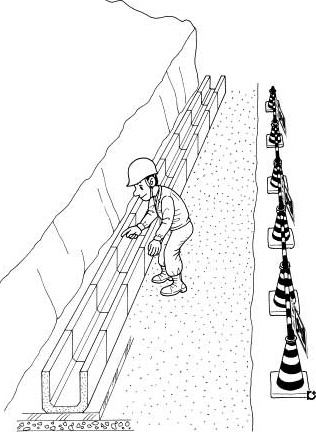 ４　側溝布設資材搬入１）材料搬入・搬入車両が路肩から転落・誘導者を配置する全員Ｕ型側溝布設４　側溝布設資材搬入２）型枠材搬入　（二次製品搬入）・強風等による材料飛散による災害・飛散防止をする作業者Ｕ型側溝布設４　側溝布設資材搬入２）型枠材搬入　（二次製品搬入）・二次製品の落下による災害・作業主任者による手順の指導を守る作業者Ｕ型側溝布設４　側溝布設資材搬入２）型枠材搬入　（二次製品搬入）・二次製品の落下による災害・保護具を使用する作業者Ｕ型側溝布設４　側溝布設資材搬入２）型枠材搬入　（二次製品搬入）・搬入材料の荷おろしによる被災・点検表による点検・確認・記録をする運転者Ｕ型側溝布設４　側溝布設資材搬入２）型枠材搬入　（二次製品搬入）・搬入材料が路肩から転落・誘導者を配置する作業者Ｕ型側溝布設４　側溝布設資材搬入２）型枠材搬入　（二次製品搬入）・荷台に乗ったまま移動し搬入者から転落・移動中の車に乗って荷おろしをしない作業者Ｕ型側溝布設４　側溝布設資材搬入２）型枠材搬入　（二次製品搬入）・車の坂道放置による逸走・終業点検、歯止めの設置する運転者Ｕ型側溝布設５　Ｕ型側溝布設１）材料搬入・トラック後退時の接触・誘導者を配置する職長Ｕ型側溝布設５　Ｕ型側溝布設１）材料搬入・荷おろし時ワイヤ破断による災害・玉掛け用具の作業開始前点検をする玉掛け者Ｕ型側溝布設５　Ｕ型側溝布設２）転圧機械等搬入・路盤材敷均し転圧災害・作業主任者を指名する作業指揮者Ｕ型側溝布設５　Ｕ型側溝布設３）丁張り設置・丸のこ使用による災害・使用方法・手順を確認する作業者Ｕ型側溝布設５　Ｕ型側溝布設３）丁張り設置・路肩からトラック（ダンプ）の転落災害・誘導者の配置をする職長Ｕ型側溝布設５　Ｕ型側溝布設４）型枠解体・釘等の踏抜きによる災害・作業主任者による手順を指導する職長Ｕ型側溝布設５　Ｕ型側溝布設５）資材整理・資材整理による転倒・誘導者を配置する職長Ｕ型側溝布設５　Ｕ型側溝布設６）資材搬出・一般車両との交通事故・監視人の配置及び安全運転を徹底する運転者誘導者Ｕ型側溝布設５　Ｕ型側溝布設７）Ｕ型側溝布設・二次製品の落下による災害・作業区域を明確にし周知する職長Ｕ型側溝布設６　型枠工・補強コンクリート工（続く）１）型枠材料搬入・搬入車両と接触・誘導者を配置する職長Ｕ型側溝布設６　型枠工・補強コンクリート工（続く）２）型枠材料加工・電動のこ使用による手指の切断・作業主任者による指揮・丸のこカバーの点検をする職長・作業者Ｕ型側溝布設６　型枠工・補強コンクリート工（続く）３）型枠組立て・型枠組立てによる転倒・型枠組立て場所への立入禁止措置及び周知をする職長Ｕ型側溝布設６　型枠工・補強コンクリート工（続く）３）型枠組立て・運転中の転倒・誘導者を配置する職長Ｕ型側溝布設６　型枠工・補強コンクリート工（続く）３）型枠組立て・運転中の転倒・単独作業を禁止する職長Ｕ型側溝布設６　型枠工・補強コンクリート工（続く）４）補強コンクリート打設・打設中の転倒・安全通路及び昇降設備を確保する職長Ｕ型側溝布設６　型枠工・補強コンクリート工（続く）４）補強コンクリート打設・資材整理による転倒・安全靴の着用を徹底する作業者Ｕ型側溝布設６　型枠工・補強コンクリート工（続く）４）補強コンクリート打設・バイブレーターによる感電・作業開始前に使用機械を点検する作業者Ｕ型側溝布設６　型枠工・補強コンクリート工（続く）４）補強コンクリート打設・バイブレーターによる感電・防振手袋を着用するＵ型側溝布設６　型枠工・補強コンクリート工（続く）４）補強コンクリート打設・熱中症・朝礼時に作業者の体調を把握する。・補給材（塩、飲料）を設置作業者Ｕ型側溝布設作業工程作業の順序危険性又は有害性の特定危険の見積り危険の見積り危険の見積り危険の見積りリスク低減措置危険性又は有害性に接する人安全対策の評価安全対策の評価安全対策の評価安全対策の評価備　　　考作業工程作業の順序危険性又は有害性の特定可能性重大性評　価危険度リスク低減措置危険性又は有害性に接する人実効性効　果評　価危険度備　　　考（続き）・車の坂道放置による逸走・作業開始前点検をする運転者Ｌ型側溝布設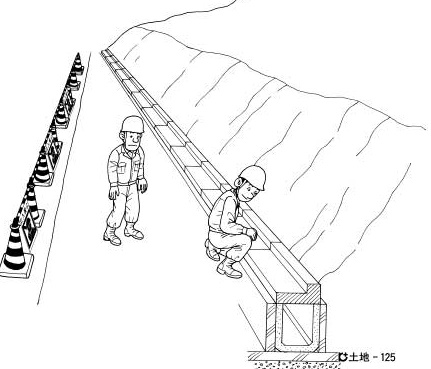 （続き）・車の坂道放置による逸走・歯止めを設置する運転者Ｌ型側溝布設（続き）・車と接触・誘導者を配置して、誘導者の誘導で後退する職長・運転者誘導者Ｌ型側溝布設（続き）型枠組立て・補強コンクリート打設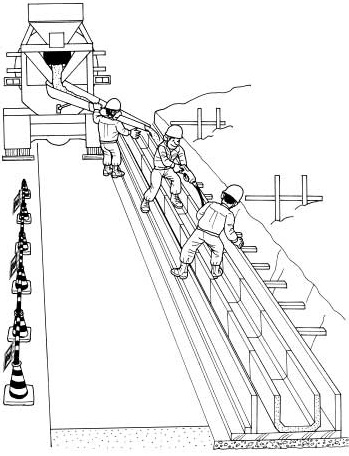 型枠組立て・補強コンクリート打設型枠組立て・補強コンクリート打設型枠組立て・補強コンクリート打設型枠組立て・補強コンクリート打設型枠組立て・補強コンクリート打設型枠組立て・補強コンクリート打設型枠組立て・補強コンクリート打設型枠組立て・補強コンクリート打設型枠組立て・補強コンクリート打設型枠組立て・補強コンクリート打設型枠組立て・補強コンクリート打設Ｌ型側溝布設（続き）５）資材の整理・一般車両との交通事故・監視人の配置する職長・監視人Ｌ型側溝布設（続き）５）資材の整理・一般車両との交通事故・安全運転を徹底する運転者Ｌ型側溝布設７　Ｌ型側溝布設１）Ｌ型側溝布設・二次製品の落下による災害・玉掛け作業者に荷おろしの方法、場所を指示する玉掛け者Ｌ型側溝布設７　Ｌ型側溝布設１）Ｌ型側溝布設・二次製品の落下による災害・荷おろし合図を確認する職長・運転者Ｌ型側溝布設７　Ｌ型側溝布設１）Ｌ型側溝布設・路肩から資材（二次製品）の転落・立入禁止措置及び周知をする職長Ｌ型側溝布設８　埋戻し１）布設終了後開口部の埋戻し・ランマによる接触災害・埋戻し手順を確認する作業者Ｌ型側溝布設８　埋戻し１）布設終了後開口部の埋戻し・ダンプトラック後退時の接触・監視人を配置する職長・監視人Ｌ型側溝布設９　片付け１）資材、機材、残材等の積込み・搬出・積込み車両・資機材に接触・激突・作業指揮者を選任し、直接指揮をする関係事業者作業指導者Ｌ型側溝布設９　片付け１）資材、機材、残材等の積込み・搬出・積込み車両荷台から転落・作業指揮者を選任し、直接指揮をする関係事業者作業指導者Ｌ型側溝布設９　片付け１）資材、機材、残材等の積込み・搬出・用途外使用による災害・用途外使用を禁止する運転者Ｌ型側溝布設９　片付け１）資材、機材、残材等の積込み・搬出・つり荷の落下・玉掛け用具、つり荷の確認をする玉掛け者Ｌ型側溝布設９　片付け１）資材、機材、残材等の積込み・搬出・つまずき・転倒・整理整頓、通路の確保をする職長・作業者Ｌ型側溝布設９　片付け２）片付け・清掃・第三者進入による災害・第三者立入禁止措置をする職長Ｌ型側溝布設